Charakterbeschreibung1. Brainstorm adjektiven und Verstärkungswörter. Lass die dritte Spalte frei.	Brainstorm adjectives and intensifiers. Leave the third column blank.2. Was passt zusammen?	What goes together?_____  2.______  3.______  4.______3. Beschrieb die Charaktere auf dem Tafel mit den neu gelernten Wörtern	Describe the characters on the board with the newly learnt words__________________________________________________________________________________________________________________________________________________________________________________________________________________________________________________________________________________________________________________________________________________________________________________________________________________________________________________________________________________________________________________________________________________________________________________________________________________________________________________________________________________________________________________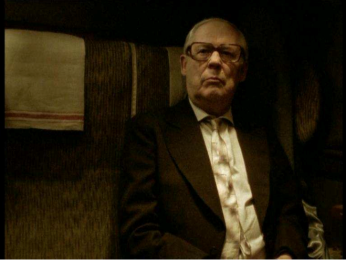 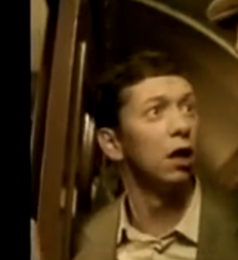 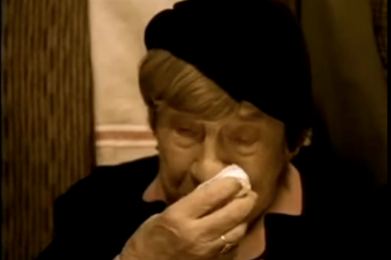 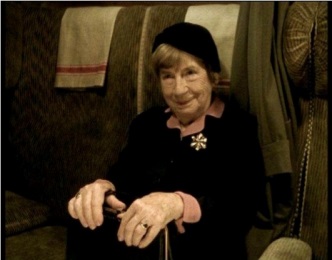 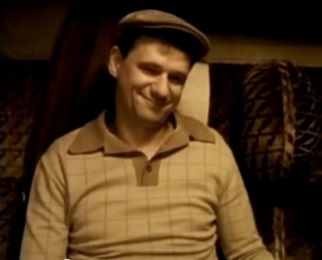 AdjektivenVerstärkungswörter freundlichsehr